В целях приведения Устава Ужурского района Красноярского края в соответствие с действующим законодательством, руководствуясь статьями 23, 27, 63 Устава района, Ужурский районный Совет депутатов РЕШИЛ:В целях приведения Устава Ужурского района Красноярского края в соответствие с действующим законодательством, руководствуясь статьями 23, 27, 63 Устава района, Ужурский районный Совет депутатов РЕШИЛ:1. Внести в  Устав Ужурского района Красноярского края следующие изменения и дополнения:1.1.  Дополнить  пункт 1 статьи 2.1.  Устава  абзацем:«Район может иметь гимн.».1.2. В пункте 4 статьи 6 Устава  слова «ревизионная» заменить на слова «счетная».1.3. Дополнить пункт 4 статьи 6 Устава после слов «в целях» словами «внешнего муниципального финансового».1.4. Дополнить подпункт 4 пункта 1 статьи 7 Устава  словами  «в пределах полномочий, установленных законодательством Российской Федерации».1.5.  Подпункт 11 пункта 1 статьи 7 Устава изложить в следующей редакции:«11) создание условий для оказания медицинской помощи населению на территории муниципального района (за исключением территорий поселений, включенных в утвержденный Правительством Российской Федерации перечень территорий, население которых обеспечивается медицинской помощью в медицинских учреждениях, подведомственных федеральному органу исполнительной власти, осуществляющему функции по медико-санитарному обеспечению населения отдельных территорий) в соответствии с территориальной программой государственных гарантий оказания гражданам Российской Федерации бесплатной медицинской помощи;».1.6. Дополнить пункт 1 статьи 7 Устава  следующими подпунктами:«31) осуществление мер по противодействию коррупции в границах муниципального района;32) предоставление помещения для работы на обслуживаемом административном участке муниципального района сотруднику, замещающему должность участкового уполномоченного полиции;33) до 1 января 2017 года предоставление сотруднику, замещающему должность участкового уполномоченного полиции, и членам его семьи жилого помещения на период выполнения сотрудником обязанностей по указанной должности.».1.7. Дополнить пункт 2 статьи 7 Устава после слов «части своих полномочий» словами «по решению вопросов местного значения».1.8. Дополнить пункт 2 статьи 7 абзацем перед словами «Органы местного самоуправления»  следующего содержания:«Органы местного самоуправления отдельных поселений, входящих в состав муниципального района, вправе заключать соглашения с органами местного самоуправления муниципального района о передаче им осуществления части своих полномочий по решению вопросов местного значения за счет межбюджетных трансфертов, предоставляемых из бюджетов этих поселений в бюджет муниципального района в соответствии с Бюджетным кодексом Российской Федерации.».1.9. Подпункт 6 пункта 1 статьи 8 Устава изложить в следующей редакции:«6) оказание поддержки общественным наблюдательным комиссиям, осуществляющим общественный контроль за обеспечением прав человека и содействие лицам, находящимся в местах принудительного содержания.».1.10. Статью 10 Устава изложить в следующей редакции:«1. Администрация района, районный Совет депутатов наделяются правами юридического лица и являются муниципальными казенными учреждениями, образуемыми для осуществления управленческих функций, и подлежат государственной регистрации в качестве юридических лиц в соответствии с федеральным законом.2. Основаниями для государственной регистрации органов местного самоуправления в качестве юридических лиц являются Устав района и решение о создании соответствующего органа местного самоуправления с правами юридического лица.3. Основаниями для государственной регистрации органов администрации района в качестве юридических лиц являются решение Совета депутатов об учреждении соответствующего органа  в форме муниципального казенного учреждения  и утверждение положения о нем этим представительным органом  по представлению главы администрации.».1.11.  В пункте 6 статьи 13 Устава исключить слова «в том числе о решении вопросов, поставленных Советом депутатов».1.12. Дополнить статью 13 Устава пунктом 8 следующего содержания:«8. Глава района должен соблюдать  ограничения  и  запреты и исполнять обязанности, которые установлены Федеральным  законом  от 25 декабря 2008 года № 273-ФЗ «О противодействии коррупции» и  другими федеральными законами.».1.13. Исключить из пункта  3 статьи 21 Устава слова «не имеющие нормативного характера».1.14. Подпункт 6 пункта 1 статьи 23 Устава изложить в следующей редакции:«6) определение порядка принятия решений о создании, реорганизации и ликвидации муниципальных предприятий, а также об установлении тарифов на услуги муниципальных предприятий и учреждений, выполнение работ, за исключением случаев, предусмотренных федеральными законами;».1.15. Пункт 6 статьи 28 Устава изложить в следующей редакции:«6. Депутат Совета должен соблюдать ограничения и запреты и исполнять обязанности, которые установлены Федеральным законом от 25 декабря 2008 года № 273-ФЗ «О противодействии коррупции» и другими федеральными законами.».1.16. Дополнить статью 31 Устава пунктом 8 следующего содержания:«8. Глава администрации должен соблюдать ограничения и запреты и исполнять обязанности, которые установлены Федеральным законом от 25 декабря 2008 года № 273-ФЗ «О противодействии коррупции» и другими федеральными законами.».1.17.  В пункте 8 статьи 37 слова «от общего числа граждан,  имеющих право на участие в местном референдуме» заменить на слова «участников референдума, внесенных в списки участников местного референдума.».1.18. Дополнить подпункт 3 пункта 2 статьи 42 Устава после слов «проекты межевания территорий» словами «проекты правил благоустройства территорий».1.19. Дополнить  пункт 5 статьи 42 Устава после слов «публичных слушаний» словами «включая мотивированное  обоснование принятых решений».1.20. Дополнить пункт 2 статьи 44 Устава после слов «Совета депутатов» словом «или».1.21 . Дополнить статью 51 пунктами 2, 3 следующего содержания, изменив последующую нумерацию статьи 51 Устава:«2. В собственности района могут находиться:1) имущество, предназначенное для электро- и газоснабжения поселений в границах муниципального района;2) автомобильные дороги местного значения вне границ населенных пунктов в границах муниципального района, а также имущество, предназначенное для обслуживания таких автомобильных дорог;3) пассажирский транспорт и другое имущество, предназначенные для транспортного обслуживания населения между поселениями на территории муниципального района;4) имущество, предназначенное для предупреждения и ликвидации последствий чрезвычайных ситуаций на территории муниципального района;5) имущество, предназначенное для организации охраны общественного порядка на территории муниципального района муниципальной милицией;6) имущество, предназначенное для обеспечения общедоступного и бесплатного дошкольного, начального общего, основного общего, среднего (полного) общего образования, а также предоставления дополнительного образования и организации отдыха детей в каникулярное время;7) имущество, предназначенное для создания условий для оказания медицинской помощи населению на территории муниципального района;8) имущество, предназначенное для утилизации и переработки бытовых и промышленных отходов;9) архивные фонды, в том числе кадастр землеустроительной и градостроительной документации, а также имущество, предназначенное для хранения указанных фондов;10) имущество, включая земельные участки, предназначенное для содержания на территории муниципального района межпоселенческих мест захоронения и организации ритуальных услуг;11) имущество межпоселенческих библиотек;12) имущество, необходимое для официального опубликования (обнародования) муниципальных правовых актов, иной официальной информации;13) земельные участки, отнесенные к муниципальной собственности муниципального района в соответствии с федеральными законами;14) пруды, обводненные карьеры, расположенные на территориях двух и более поселений или на межселенной территории муниципального района;15) имущество, предназначенное для создания, развития и обеспечения охраны лечебно-оздоровительных местностей и курортов местного значения на территории муниципального района;16) имущество, предназначенное для обеспечения поселений, входящих в состав муниципального района, услугами по организации досуга и услугами организаций культуры;17) имущество, предназначенное для развития на территории муниципального района физической культуры и массового спорта;18) имущество, предназначенное для организации защиты населения и территории муниципального района от чрезвычайных ситуаций природного и техногенного характера;19) имущество, предназначенное для обеспечения безопасности людей на водных объектах, охраны их жизни и здоровья;20) объекты культурного наследия (памятники истории и культуры) независимо от категории их историко-культурного значения в случаях, установленных законодательством Российской Федерации;21) имущество, предназначенное для содействия развитию малого и среднего предпринимательства на территории муниципального района, в том числе для формирования и развития инфраструктуры поддержки субъектов малого и среднего предпринимательства;22) имущество, предназначенное для оказания поддержки социально ориентированным некоммерческим организациям на территории муниципального района.3. В собственности района может находиться иное имущество, необходимое для осуществления полномочий по решению вопросов местного значения муниципальных районов.».1.22. Статью 57.1. изложить в следующей редакции:«Статья 57.1. Контрольно-счетная комиссия Ужурского района1. Контрольно-счетная комиссия формируется районным Советом.2. Структура, полномочия и порядок осуществления деятельности контрольно-счетной  комиссии устанавливается положением о контрольно-счетной  комиссии, утвержденным районным Советом.».1.23.  Пункт 1 статьи 65 Устава  изложить в следующей редакции:«1. Настоящий Устав, решение о внесении изменений и дополнений в Устав района подлежат официальному опубликованию (обнародованию) после их государственной регистрации и вступают в силу со дня, следующего за днем официального опубликования (обнародования).Глава района обязан опубликовать (обнародовать) зарегистрированные Устав района, решение о внесении изменений и дополнений в Устав района в течение семи дней со дня его поступления из территориального органа уполномоченного федерального органа исполнительной власти в сфере регистрации уставов муниципальных образований.».2. Поручить главе Ужурского района Красноярского края (Кузнецова Г.Н.) направить настоящее решение на государственную регистрацию.3. Контроль за исполнением настоящего решения возложить на главу Ужурского района Красноярского края (Кузнецова Г.Н.).4. Настоящее решение вступает в силу со дня, следующего за днем официального опубликования (обнародования) в газете «Сибирский хлебороб»,  осуществляемого в течение  7 дней со дня его поступления из Управления Министерства юстиции по Красноярскому краю, за исключением положений, для которых пунктом 5 настоящего решения предусмотрены иные сроки.5. Пункты 2, 3 настоящего решения вступают в силу с момента его подписания.Председатель Ужурского районногоСовета депутатов, глава района 					  Г.Н. КузнецоваПодписано:г. Ужур, 24.09.2012, № 30-203р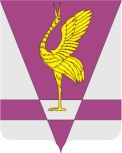 РОССИЙСКАЯ ФЕДЕРАЦИЯКРАСНОЯРСКИЙ КРАЙУЖУРСКИЙ РАЙОННЫЙ СОВЕТДЕПУТАТОВРЕШЕНИЕРОССИЙСКАЯ ФЕДЕРАЦИЯКРАСНОЯРСКИЙ КРАЙУЖУРСКИЙ РАЙОННЫЙ СОВЕТДЕПУТАТОВРЕШЕНИЕРОССИЙСКАЯ ФЕДЕРАЦИЯКРАСНОЯРСКИЙ КРАЙУЖУРСКИЙ РАЙОННЫЙ СОВЕТДЕПУТАТОВРЕШЕНИЕ19.09.2012 г.г. Ужур№ 30-203рО внесении изменений и дополнений в Устав Ужурского района Красноярского краяО внесении изменений и дополнений в Устав Ужурского района Красноярского краяО внесении изменений и дополнений в Устав Ужурского района Красноярского края